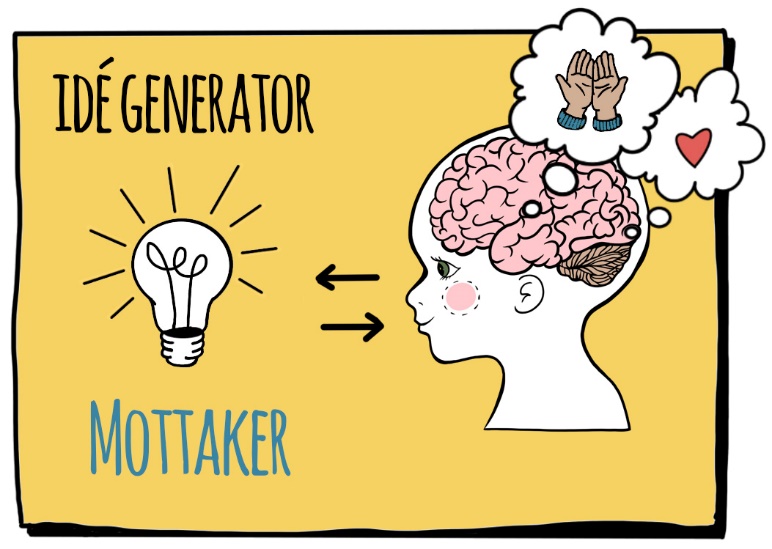 MAMMAEN DAME SOM ELSKER KATTERHAGEINTERESSERT VENNSTRIKKEGLAD LÆRERPAPPASPORTY BESTEVENNROCKA BESTEMORREISEGLAD BESTEFARFLINK LÆRERTURINTERESSERTVENNRIK BESTEVENNBILINTERESSERTBESTEMORHUNDEINTERESSERTSTORESØSTERFOTBALLGALSTOREBRORMUSIKKGLADPAPPA       TANTE SOM     ELSKER SØTSAKER